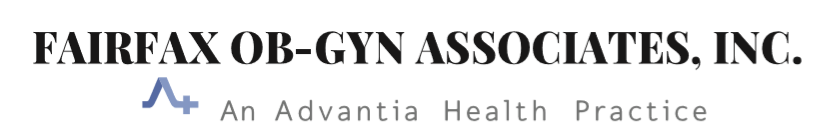 Return GYN Problem Visit Patient HistoryDate:  ____/____/________Patient Name: ________________________________ DOB: _____________ Age: _________Please briefly explain the reason for your visit: ________________________________________  ______________________________________________________________________________Please list all of your medications or attach your own list, include dosage and reason._________________________   _________________________   __________________________________________________   _________________________    _________________________Allergies __________________________First day of last menstrual period ___/___/______Total # pregnancies: ____ Total # births: ______Birth control method: _________________________Any new medical conditions or surgeries since your last visit? ___________________________  When did your problem start? _____________________Have you tried any treatments?  Did this help? _______________________________________Is there anything that makes your condition better? ___________________________________Is there anything that makes your condition worse? ___________________________________Have you had any exposure to new products? ________________________________________   PROVIDER REVIEWED DATE AND INITIALS:   ____/____/______ _________________